ТУР ПО БИБЛЕЙСКИМ МЕСТАМ ИОРДАНИИ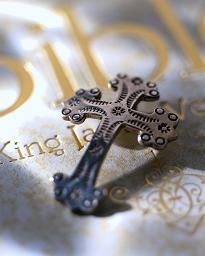 В Иордании напоминания о прошлом можно встретить повсеместно: именно здесь был крещён и помазан Богом Иисус, здесь же он призвал первых учеников, и явилась Животворящая Троица–Отец, Сын  и дух Святой. Здесь Иаков боролся с Ангелом Господним, жена Лота превратилась в соляной столб, Иов страдал и был вознаграждён за свою веру, а  пророк Илия вознёсся на небо. По этим местам  Моисей вёл евреев из Египта в Святую Землю, и здесь  он дал людям Закон Божий. День 1: Прилет в Международный  аэропорт  города Аммана. Процедура получения визы, получение багажа, встреча с представителем принимающей компании, трансфер в Амман, поселение в отеле.День 2: Завтрак в отеле, посещение города  Джараша ,в  Библии о нём говорится  как о «стране Гергесинской». В городе, на территории большого храмового комплекса, есть фонтан, у которого византийцы каждый год отмечали чудо претворения воды в вино, совершённое Иисусом. После, Вы посетите древний город Анжара, который расположен на Галаадских холмах к востоку от долины реки Иордан. Город упоминается  в Библии как место, через которое проходил Иисус с  матерью Марией и учениками. Сейчас там расположена современная церковь Богоматери. Далее, Вы поедете в Тель-Мар-Ильяс, место, расположенное близ развалин деревни Листиб, это место связано с именем пророка Ильи. Возвращение в Амман, ночлег в отеле.День 3: Завтрак  в отеле, посещение Пеллы. Большой храм бронзового века считается лучше всего сохранившимся культовым  сооружением ветхозаветных времён на Святой Земле. Посещение входившей в Декаполис древней Гадары (современный  Умм  Кайс), известной потрясающими видами на море Галилейское,  где Иисус совершил чудесное исцеление бесноватого, изгнав из него бесов,  те вселились в стадо свиней, которое бросилось с крутого холма в воды моря Галилейского и утонуло. Возвращение в Амман, ночлег в отеле.День 4: Завтрак в отеле, посещение города Умм-Ар Рассас, упоминавшегося в Ветхом и Новом Заветах,  посещение горы Мукавир. Здесь, в укреплённом дворце на вершине холма, откуда  открывается вид на Мёртвое море и возвышенности  Палестины и Израиля, Ирод Антипа заключил под стражу а  затем обезглавил Иоанна Крестителя , после рокового  танца Саломеи. Переезд в Петру,поселение в отеле.День 5: Завтрак в отеле Петры, посещение Петры. Во времена Иисуса и апостолов столица Набатейского царства Петра была одним из крупнейших торговых  центров восточного   Средиземноморья.  Петра была, вероятнее всего, последней промежуточной стоянкой трёх волхвов, которые несли ладан, золото и миро в дар младенцу Иисусу в Вифлеем.Далее, Вы направитесь к Мёртвому морю, посетив  по дороге храмовый комплекс,  построенный над пещерой  Лота, где нашли приют Лот и его дочери, спасшиеся бегством из горящего Содома. Поселение в отеле на Мёртвом море.День 6: Завтрак в отеле, свободный день на море. Опционно (за дополнительную плату) посещение горячих источников. Ещё со  времён Древнего Рима люди приезжали к минеральным источникам,  чтобы полечиться в термальных водах или просто понежиться в  горячей воде. Пресные  источники, питающие Мёртвое море  содержат высокие концентрации минеральных солей и сероводорода.День 7: Завтрак в отеле. Посещение города  Мадабы, выдающимся  щедевром которой является  мозаичная карта Иерусалима и Святой Земли 6 в.н.э., которая  сохранилась на  полу  православной церкви   Святого  Георгия. Посещение горы Небо. Именно на ней Моисей сделал  последнюю остановку во время бегства из Египта в Святую землю. И завершим путешествие по Библейским  местам  Иордании посещением  места, где  жил Иоанн Креститель и был крещён Иисус- Вифания за Иорданом. Именно здесь  Иисус впервые молился Богу и призвал своих первых учеников. Переезд  в Амман, поселение в  отеле.День 8: Завтрак в отеле Аммана, выезд в аэропорт.Одно можно сказать точно: посетив любую часть этой напитанной святостью Земли, Вы получите бесценный духовный опыт и испытаете огромный прилив религиозных  чувств.Ниже приведена стоимость  в US$ с одного человека в ½  DBLСтоимость действительна для группы от 2-х человекLow Season: 16/11-23/12/2013, 04/01-15/03/2014, 16/05-14/09/2014                       High Season: 23/12/2013-04/01/2014, 15/03-15/05/2014, 15/09-31/10/2014Стоимость  включает :Встреча в аэропорту;Все трансферы, согласно программе на комфортабельном транспорте; Все входные билеты на туробъекты; Путеводитель с описанием всех достопримечательностей Иордании на русском языке;Аудиогид на русском языке на месте Крещения;Размещение в гостиницах на BB основании; Стоимость  не включает :Авиабилеты;Русскоязычный гид на экскурсиях;Чаевые;  Примечание :Русскоязычный лицензированный гид оплачивается отдельно (по желанию  туристов) -110$ со всей группы в день, ночлег гида в Петре (день 4)- 45$.Виза в Иорданию стоит 30$ c человека, её можно получить по прибытию в аэропорту, для групп от 5 и более человек оформляется бесплатная  групповая виза;Ночь 31/12-01/01 некоторые отели имеют обязательную доплату;Следуюшие отели будут  предложены для размещения:***Другие варианты отелей расчитываются под запрос***По всем вопросам обращаться:
Леся
E-mail: lesya@travel-today.com.ua
ICQ: 374 411 800 телефон: 0692 939 7072 чел3 чел4 чел5 чел6 челДоплата за ужиныДоплата за  одноместное  размещение893825780740705902552 чел3 чел4 чел5 чел6 челДоплата за ужиныДоплата за  одноместное  размещение91083580576573090255Место расположения отеля4*AmmanDana Plaza 		www.danaplazahotel.comPetraPetra Moon www.petramoonhotel.comDead Sea Winter Valley Warwick Resort & Spa Dead Seawww.wintervalleywarwick.com